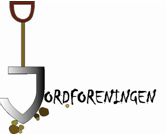 Årsmelding for Norsk jordforening 20191. TillitsvalgteStyret (fra 25. mars 2019):Leder: 			Erik JonerNestleder:		Bal Ram SinghKasserer: 		Svein SkøyenSekretær: 		Inghild Økland Styremedlem: 	Ievina Sturite Varamedlem styret: 	Erin Byers			Per Rønneberg Hauge Revisorer: 		Arne Grønlund Line Tau StrandValgkomité:		Trond MæhlumLillian ØygardenÅsmund Kvifte 2. MedlemmerPer 31.12.19 hadde foreningen 52 personlige medlemmer.  Ingen bedrifter har støttet opp om Jordforeningen ved å betale for bedriftsmedlemsskap i 2019. Medlemskontingent (200 kr for enkeltpersoner, 500 for bedriftmedlemsskap) ble brukt til fagmøter/arrangementer samt betaling av kontingent til IUSS.3. StyretStyret konstituerte seg på første styremøte (29. april 2019) etter årsmøtet i mars. Styrevervene ble fordelt som følger: Erik Joner, lederBal Ram Singh, nestlederSvein Skøyen, kassererInghild Økland, sekretær Styret avholdt 5 styremøter den 29.4 (6 saker), 20.6 , 22.8, 31.10 og 21.11  for planlegging, koordinering og forberedelse av arrangementer og formidling, m.m. Som praksis har vært de siste årene ble varamedlemmene invitert til å delta på alle styremøtene for å få med mest mulig synspunkter i diskusjonene.4. Arrangementer og formidlingNasjonale arrangementerÅrsmøte og fagmøte, 25 mars 2019 Jordforeningens årsmøte ble avholdt 25. mars 2019. Forut for møtet arrangerte foreningen åpent fagmøte med følgende presentasjoner:"Forest soil carbon changes in Norway – estimation and reporting for the UNFCCC» av Lise Dalsgaardog Janne Kjønaas, NIBIO. “Importance of mycorrhiza for carbon sequestration in forest soils” av Isabella Børja, NIBIO. MarkdagNorsk Jordforening i samarbeid med NLR organiserte en markdag i Lier 4.9 2019 med besøk på ulike felt som benyttet fangvekster. Etter markdagen var det foredrag på Hørte gård av Alice Budai om Økt karboninnhold i jord, av Erik Joner om jordliv, og av Øystein Haugerud og Anne Lene Malmer om foregangsfylke-prosjektet «levende matjord». Foredragene ble streamet.SeminarerI forbindelse med  disputasen til Dorothee Kolberg 22. mai 2019 holdt opponentene inviterte foredrag om:Direct drilling in Finland -results of timing of tillage, yields, N  and  P use efficiency of crop, effect on erosion and P leaching, effect on microbial community. Prof. Laura Alakukku, university of HelsinkiHistorical increase in agricultural machinery weights: impacts on soil compaction levels and consequences for soil functioning" Prof. Thomas Keller, Swedish University of Agriculture (SLU)Den 1. august 2019 holdt professor Rattan Lal fra Ohio State University foredrag for Jordforeningen I Jordfagbyggetpå NMBU med titlene «Managing Soil Carbon for Food and Climate” og “Rights of Soil”.FNs Jorddag 2019Det ble arrangert frokostseminar på Vitenparken i Ås ifb Jorddagen med tema jordliv. Claire Coutris og Erik Joner (begge NIBIO) holdt korte presenasjoner og en faglig diskusjon, sam besvarte spørsmål fra salen. Arrangementet ble streamet.  Internasjonale arrangementer  Bal Ram Sing har i 2019 representert Jordforeningen i vår internasjonale moderorganisasjon IUSS og der bidratt til følgende publikasjoner og seminarer: Medredaktør på boka “Agriculture and Ecosystem Resilience in Sub Saharan Africa. (Bamuatze, Y. Kyamanywa,S, Singh, B.R. Nabonga ,C. Lal, R. 2019. Agriculture and Ecosystem Resilience in Sub Saharan Africa- Livelihood Pathways Under Changing Climate, Springer Nature)Seminar om “Managing Soil Carbon for Food and Climate”  av Prof. Rattan Lal ifb hans besøk på Vitenskapsakademiet og NMBU.Annen formidlingJordforeningen etablerte Facebooksider for å nå ut til et bredere publikum, og har bruk disse sidene til å spre informasjon om arrangemener, samt til streaming av foredrag og arrangementer. Jordforeningens web-sider ble i 2019 oppdatert med nye styremedølemmer og deres bakgrunn. Streamete arrangementer ble vedtatt lagt ut på disse sidene da de er et mer varig arkiv ann Facebook.5. Arbeidsoppgaver for foreningen framover|Jordforeningen vil fortsette å bidra til arrangementer som sprer kunnskap om jord. Foreløpige planer inkluderer bl.a. å arrangere nettbaserte faglige paneldiskusjoner om jordhelse. Styret er også innstilt på å samarbeide videre med NLR og andre om markdager og andre håndgripelige arrangementer. Jorddagen 5. desember markeres med foredrag og inviterte forelesere. Videre ønsker Jordforeningen å bidra til å synliggjøre stipendiater som jobber med jord, formidle disputaser, og i større grad prøve å arrangere gjesteforelesninger med opponenter. Det er fortsatt et mål å bli enda flinkere til å formidle saker om jord og Jordforeningens aktiviteter gjennom våre nettsider og Facebookgruppa. Samtidig oppfordrer styret alle medlemer til å vise interesse og engasjement i saker som handler om jord, og gjrne foreslå aktiviteter og møtetemaer som kan engasjere våre medlemmer og andre interesserte. Ås, 20.11.2020Styret for Norsk Jordforening